Ficha técnica (Prod. en Fresco)Imágenes adicionales:Nombre de la empresa:Comité:Nombre comercial:Categoría:Fecha:Sub-Categoría:ProductoProductoProductoProductoProductoProductoProductoProductoNombre:Nombre:Variedad:Variedad:ProductoProductoProductoProductoMarca:Marca:Calidad:Calidad:ProductoProductoProductoProductoPresentación:Presentación:Presentación:Presentación:ProductoProductoProductoProductoSup. Sembrada:Sup. Sembrada:Rendimiento/Ha:Rendimiento/Ha:ProductoProductoProductoProductoTemporal:Temporal:Riego:Riego:ProductoProductoProductoProductoMunicipio de Producción:Municipio de Producción:Región Económica:Región Económica:ProductoProductoProductoProductoProceso de producción:   Básico     Intermedio   AvanzadoProceso de producción:   Básico     Intermedio   AvanzadoProceso de producción:   Básico     Intermedio   AvanzadoProceso de producción:   Básico     Intermedio   AvanzadoProductoProductoProductoProductoPrecio:Fecha de Siembra:Fecha de Siembra:Periodo/Colecta:ProductoProductoProductoProductoFecha de CorteFecha de CorteVolumen:Volumen:ProductoProductoProductoProductoConservación:Conservación:Conservación:Conservación:ProductoProductoProductoProductoTipo y unidad de empaque:Tipo y unidad de empaque:Tipo y unidad de empaque:Tipo y unidad de empaque:ProductoProductoProductoProductoVida útil:Vida útil:Vida útil:Vida útil:ProductoProductoProductoProductoNormas y procedimientos de control de calidadNormas y procedimientos de control de calidadNormas y procedimientos de control de calidadNormas y procedimientos de control de calidadProductoProductoProductoProductoCobertura de mercado:Cobertura de mercado:Cobertura de mercado:Cobertura de mercado:ProductoProductoProductoProductoCanales de venta:Canales de venta:Canales de venta:Canales de venta:ProductoProductoProductoProductoInformación adicional:Información adicional:Información adicional:Información adicional: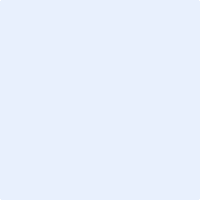 